personal information	Nationality		             :           GhanaianGender		: 	FemaleReligion		: 	ChristianCivil Status		:	SingleVisa Status		:	Visiting visa	Date of Birth 		:	9th August, 1990Languages 		:	English AND TWIREFERNCES	Available on Request                          SHEILA             E-mail: Sheila.381089@2freemail.com 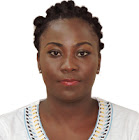 QUALIFICATION PROFILEHighly organized and personable server with experience providing exceptional service in establishments ranging from casual café to dining restaurant.Dedicated to ensuring customer satisfaction by remaining accessible and friendly.Exceptional interpersonal and team building skills with an aptitude for building rapport with a diverse range of customers, managers, colleagues; talent for quickly resolving issues.Thorough knowledge of menu offeringsSkilled at anticipating, identifying and fulfilling guest needs and clarifying special orders.Success multitasking while remaining professional and courteous in a fast paced environment.03/2016 TO 02/2018waitress, frankies restaurant               accra ghana     03/2016 to 02/2018waitress, LE domino Cafe                           tema ghana      01/2012 to 11/2012Provide quick, efficient and friendly service to customers. Boost customer base and establish repeat clienteleWon first place in server competition at Frankie’s.Write patrons and enter food orders into computers for transmittal to kitchen staff Check with customers to ensure that they are enjoying their meals and take action to correct any problems.Rewarded for delivering exceptional service and sales performance.Presented menus and answered questions about the cuisine, making recommendations on request and informed guests on daily specials.Maintained front house and kitchen sanitation requirementssales assistant, shoprite accra city mall              07/2011 to 08/2013Checked out customers in a timely and professional mannerFollowed cash handling procedures, met and exceeded sales targetWorked according to instruction given as group and as individual with motiveAnswered department telephone calls with excellent phone etiquettesEnsured that my sections were in good shape clean and attractive and also assisted customer in choice making and alternative choosing of itemsParticipated in monthly store meetingsEnsured timely replacement of items considering security log and price tags on display.july 2015hospitality management, cape coast universityNovember 2011travel and tourism, international school of aviationFood and beverage knowledgeHandle cash and credit transactionsHealth and safetyBartendingGuest  satisfaction/ hospitalityMulti-tasking  Point of sale systemsUpselling food and drinks